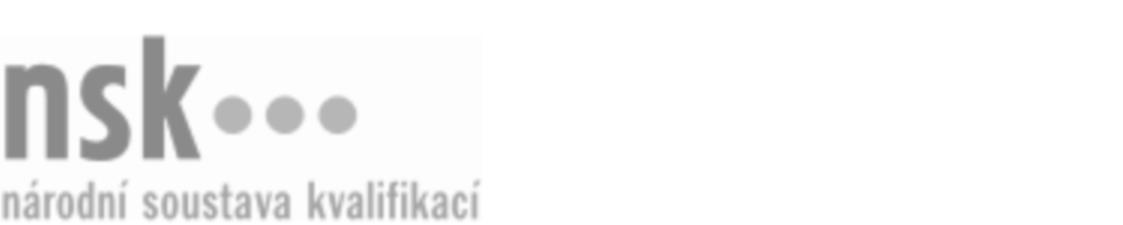 Kvalifikační standardKvalifikační standardKvalifikační standardKvalifikační standardKvalifikační standardKvalifikační standardKvalifikační standardKvalifikační standardAsanační pracovník/pracovnice bez fumigantů (kód: 69-027-H) Asanační pracovník/pracovnice bez fumigantů (kód: 69-027-H) Asanační pracovník/pracovnice bez fumigantů (kód: 69-027-H) Asanační pracovník/pracovnice bez fumigantů (kód: 69-027-H) Asanační pracovník/pracovnice bez fumigantů (kód: 69-027-H) Asanační pracovník/pracovnice bez fumigantů (kód: 69-027-H) Asanační pracovník/pracovnice bez fumigantů (kód: 69-027-H) Autorizující orgán:Ministerstvo zemědělstvíMinisterstvo zemědělstvíMinisterstvo zemědělstvíMinisterstvo zemědělstvíMinisterstvo zemědělstvíMinisterstvo zemědělstvíMinisterstvo zemědělstvíMinisterstvo zemědělstvíMinisterstvo zemědělstvíMinisterstvo zemědělstvíMinisterstvo zemědělstvíMinisterstvo zemědělstvíSkupina oborů:Osobní a provozní služby (kód: 69)Osobní a provozní služby (kód: 69)Osobní a provozní služby (kód: 69)Osobní a provozní služby (kód: 69)Osobní a provozní služby (kód: 69)Osobní a provozní služby (kód: 69)Týká se povolání:Asanační pracovník bez fumigantůAsanační pracovník bez fumigantůAsanační pracovník bez fumigantůAsanační pracovník bez fumigantůAsanační pracovník bez fumigantůAsanační pracovník bez fumigantůAsanační pracovník bez fumigantůAsanační pracovník bez fumigantůAsanační pracovník bez fumigantůAsanační pracovník bez fumigantůAsanační pracovník bez fumigantůAsanační pracovník bez fumigantůKvalifikační úroveň NSK - EQF:333333Odborná způsobilostOdborná způsobilostOdborná způsobilostOdborná způsobilostOdborná způsobilostOdborná způsobilostOdborná způsobilostNázevNázevNázevNázevNázevÚroveňÚroveňOrientace v bionomii a rozmnožování škodlivých a epidemiologicky a epizootologicky významných členovcůOrientace v bionomii a rozmnožování škodlivých a epidemiologicky a epizootologicky významných členovcůOrientace v bionomii a rozmnožování škodlivých a epidemiologicky a epizootologicky významných členovcůOrientace v bionomii a rozmnožování škodlivých a epidemiologicky a epizootologicky významných členovcůOrientace v bionomii a rozmnožování škodlivých a epidemiologicky a epizootologicky významných členovců33Orientace v bionomii a rozmnožování škodlivých a epidemiologicky a epizootologicky významných obratlovcůOrientace v bionomii a rozmnožování škodlivých a epidemiologicky a epizootologicky významných obratlovcůOrientace v bionomii a rozmnožování škodlivých a epidemiologicky a epizootologicky významných obratlovcůOrientace v bionomii a rozmnožování škodlivých a epidemiologicky a epizootologicky významných obratlovcůOrientace v bionomii a rozmnožování škodlivých a epidemiologicky a epizootologicky významných obratlovců33Hubení a potlačování výskytu synantropních členovců bez použití biocidních a pesticidních přípravků klasifikovaných jako toxické a vysoce toxickéHubení a potlačování výskytu synantropních členovců bez použití biocidních a pesticidních přípravků klasifikovaných jako toxické a vysoce toxickéHubení a potlačování výskytu synantropních členovců bez použití biocidních a pesticidních přípravků klasifikovaných jako toxické a vysoce toxickéHubení a potlačování výskytu synantropních členovců bez použití biocidních a pesticidních přípravků klasifikovaných jako toxické a vysoce toxickéHubení a potlačování výskytu synantropních členovců bez použití biocidních a pesticidních přípravků klasifikovaných jako toxické a vysoce toxické33Hubení a potlačování výskytu synantropních hlodavců a dalších obratlovců bez použití biocidních a pesticidních přípravků klasifikovaných jako toxické či vysoce toxickéHubení a potlačování výskytu synantropních hlodavců a dalších obratlovců bez použití biocidních a pesticidních přípravků klasifikovaných jako toxické či vysoce toxickéHubení a potlačování výskytu synantropních hlodavců a dalších obratlovců bez použití biocidních a pesticidních přípravků klasifikovaných jako toxické či vysoce toxickéHubení a potlačování výskytu synantropních hlodavců a dalších obratlovců bez použití biocidních a pesticidních přípravků klasifikovaných jako toxické či vysoce toxickéHubení a potlačování výskytu synantropních hlodavců a dalších obratlovců bez použití biocidních a pesticidních přípravků klasifikovaných jako toxické či vysoce toxické33Zabezpečení stavebních konstrukcí a dřeva před škodlivými biotickými činiteliZabezpečení stavebních konstrukcí a dřeva před škodlivými biotickými činiteliZabezpečení stavebních konstrukcí a dřeva před škodlivými biotickými činiteliZabezpečení stavebních konstrukcí a dřeva před škodlivými biotickými činiteliZabezpečení stavebních konstrukcí a dřeva před škodlivými biotickými činiteli33Zabezpečení budov před ptactvemZabezpečení budov před ptactvemZabezpečení budov před ptactvemZabezpečení budov před ptactvemZabezpečení budov před ptactvem33Ničení plevelných, zplanělých či náletových rostlin na pozemcích nezemědělského charakteru mechanicky či chemickými přípravky bez použití přípravků klasifikovaných jako toxické či vysoce toxickéNičení plevelných, zplanělých či náletových rostlin na pozemcích nezemědělského charakteru mechanicky či chemickými přípravky bez použití přípravků klasifikovaných jako toxické či vysoce toxickéNičení plevelných, zplanělých či náletových rostlin na pozemcích nezemědělského charakteru mechanicky či chemickými přípravky bez použití přípravků klasifikovaných jako toxické či vysoce toxickéNičení plevelných, zplanělých či náletových rostlin na pozemcích nezemědělského charakteru mechanicky či chemickými přípravky bez použití přípravků klasifikovaných jako toxické či vysoce toxickéNičení plevelných, zplanělých či náletových rostlin na pozemcích nezemědělského charakteru mechanicky či chemickými přípravky bez použití přípravků klasifikovaných jako toxické či vysoce toxické33Orientace v zákonech, nařízeních a metodikách, které se vztahují k potlačování škůdcůOrientace v zákonech, nařízeních a metodikách, které se vztahují k potlačování škůdcůOrientace v zákonech, nařízeních a metodikách, které se vztahují k potlačování škůdcůOrientace v zákonech, nařízeních a metodikách, které se vztahují k potlačování škůdcůOrientace v zákonech, nařízeních a metodikách, které se vztahují k potlačování škůdců33Asanační pracovník/pracovnice bez fumigantů,  29.03.2024 9:44:41Asanační pracovník/pracovnice bez fumigantů,  29.03.2024 9:44:41Asanační pracovník/pracovnice bez fumigantů,  29.03.2024 9:44:41Asanační pracovník/pracovnice bez fumigantů,  29.03.2024 9:44:41Strana 1 z 2Strana 1 z 2Kvalifikační standardKvalifikační standardKvalifikační standardKvalifikační standardKvalifikační standardKvalifikační standardKvalifikační standardKvalifikační standardPlatnost standarduPlatnost standarduPlatnost standarduPlatnost standarduPlatnost standarduPlatnost standarduPlatnost standarduStandard je platný od: 21.10.2022Standard je platný od: 21.10.2022Standard je platný od: 21.10.2022Standard je platný od: 21.10.2022Standard je platný od: 21.10.2022Standard je platný od: 21.10.2022Standard je platný od: 21.10.2022Asanační pracovník/pracovnice bez fumigantů,  29.03.2024 9:44:41Asanační pracovník/pracovnice bez fumigantů,  29.03.2024 9:44:41Asanační pracovník/pracovnice bez fumigantů,  29.03.2024 9:44:41Asanační pracovník/pracovnice bez fumigantů,  29.03.2024 9:44:41Strana 2 z 2Strana 2 z 2